7	рассмотреть возможные изменения и другие варианты в связи с Резолюцией 86 (Пересм. Марракеш, 2002 г.) Полномочной конференции о процедурах предварительной публикации, координации, заявления и регистрации частотных присвоений, относящихся к спутниковым сетям в соответствии с Резолюцией 86 (Пересм. ВКР-07) в целях содействия рациональному, эффективному и экономному использованию радиочастот и любых связанных с ними орбит, включая геостационарную спутниковую орбиту;7(B)	Вопрос В − Публикация информации о вводе в действие спутниковых сетей на веб-сайте МСЭВведениеСтраны САДК выступают за полную ясность положений Регламента радиосвязи о применяемой Бюро процедуре публикации и обеспечения доступности информации, касающейся ввода в действие и приостановки использования частотных присвоений спутниковых сетей. Предложения стран САДК соответствуют варианту А метода В1, приведенному в Отчете ПСК. ПредложенияСТАТЬЯ 11Заявление и регистрация частотных 
присвоений1, 2, 3, 4, 5, 6, 7, 7bis     (ВКР-12)Раздел II  –  Рассмотрение заявок и регистрация частотных присвоений 
в Справочном регистреMOD	AGL/BOT/LSO/MDG/MWI/MAU/MOZ/NMB/COD/SEY/AFS/SWZ/TZA/ZMB/
ZWE/130A21A2/111.44B		Частотное присвоение космической станции на геостационарной спутниковой орбите должно рассматриваться как введенное в действие, если космическая станция на геостационарной спутниковой орбите, имеющая возможность осуществлять передачу или прием в рамках данного частотного присвоения, развернута и удерживается в заявленной орбитальной позиции непрерывно в течение периода в девяносто дней. Заявляющая администрация должна уведомить Бюро об этом в течение тридцати дней после окончания периода в девяносто дней.     (ВКР-)MOD	AGL/BOT/LSO/MDG/MWI/MAU/MOZ/NMB/COD/SEY/AFS/SWZ/TZA/ZMB/
ZWE/130A21A2/211.49		В тех случаях когда использование зарегистрированного частотного присвоения космической станции приостанавливается на срок, превышающий шесть месяцев, заявляющая администрация должна как можно скорее, но не позднее чем через шесть месяцев после даты приостановки использования, сообщить Бюро дату приостановки использования. Когда зарегистрированное частотное присвоение вновь вводится в действие, заявляющая администрация должна в соответствии с положениями п. 11.49.1, когда это применимо, как можно скорее уведомить об этом Бюро. Дата повторного ввода в действие22 зарегистрированного присвоения не должна превышать трех лет с даты приостановки использования.     (ВКР-)NOC	AGL/BOT/LSO/MDG/MWI/MAU/MOZ/NMB/COD/SEY/AFS/SWZ/TZA/ZMB/
ZWE/130A21A2/3_______________22	11.49.1	Датой повторного ввода в действие частотного присвоения космической станции на геостационарной спутниковой орбите должна являться дата начала периода в девяносто дней, определенного ниже. Частотное присвоение космической станции на геостационарной спутниковой орбите должно рассматриваться как повторно введенное в действие, если космическая станция на геостационарной спутниковой орбите, имеющая возможность осуществлять передачу или прием в рамках данного частотного присвоения, развернута и удерживается в заявленной орбитальной позиции непрерывно в течение периода в девяносто дней. Заявляющая администрация должна уведомить об этом Бюро в течение тридцати дней после окончания периода в девяносто дней.     (ВКР-12)ПРИМЕЧАНИЕ. − Можно также рассмотреть вопрос о добавлении текста, приведенного в изменении к пп. 11.44B и 11.49 РР, к § 5.2.10 Приложений 30, 30A РР и к § 8.17 Приложения 30B РР.Основания:	В целях совершенствования регулирования спутниковых сетей.______________Всемирная конференция радиосвязи (ВКР-15)
Женева, 2–27 ноября 2015 года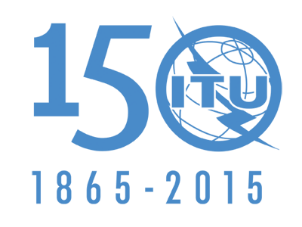 МЕЖДУНАРОДНЫЙ СОЮЗ ЭЛЕКТРОСВЯЗИПЛЕНАРНОЕ ЗАСЕДАНИЕДополнительный документ 2
к Документу 130(Add.21)-R16 октября 2015 годаОригинал: английскийАнгола (Республика), Ботсвана (Республика), Лесото (Королевство), Мадагаскар (Республика), Малави, Маврикий (Республика), Мозамбик (Республика), Намибия (Республика), Демократическая Республика Конго, Сейшельские Острова (Республика), Южно-Африканская Республика, Свазиленд (Королевство), Танзания (Объединенная Республика), Замбия (Республика), Зимбабве (Республика)Ангола (Республика), Ботсвана (Республика), Лесото (Королевство), Мадагаскар (Республика), Малави, Маврикий (Республика), Мозамбик (Республика), Намибия (Республика), Демократическая Республика Конго, Сейшельские Острова (Республика), Южно-Африканская Республика, Свазиленд (Королевство), Танзания (Объединенная Республика), Замбия (Республика), Зимбабве (Республика)Предложения для работы конференцииПредложения для работы конференцииПункт 7(B) повестки дняПункт 7(B) повестки дня